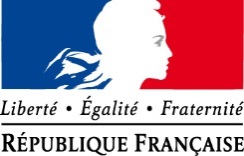 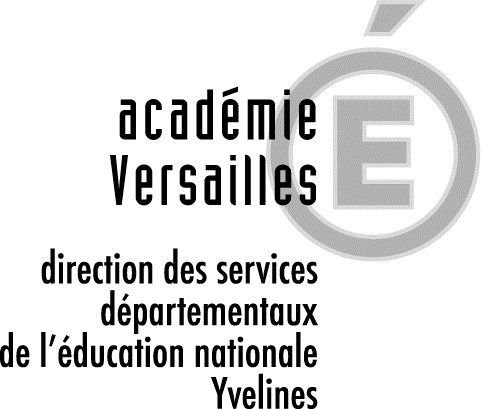 	Année scolaire2019-2020Madame, Monsieur,Votre enfant est en grande section de maternelle, au cours de laquelle un bilan de la 6ème année peut vous être proposé.Afin de mieux le connaître pouvez-vous compléter la note confidentielle de renseignements au verso, et la remettre à l’enseignant dans une enveloppe fermée, afin de respecter la confidentialité.La note confidentielle de renseignements, pourra être complétée par une fiche de renseignements pédagogiques, sauf avis contraire de votre part.Pour tous renseignements complémentaires dont vous auriez besoin, vous pouvez joindre l’équipe médicale du centre médico scolaire.Veuillez agréer, Madame, Monsieur, l’expression de nos salutations distinguées.L’équipe de Santé Scolaire